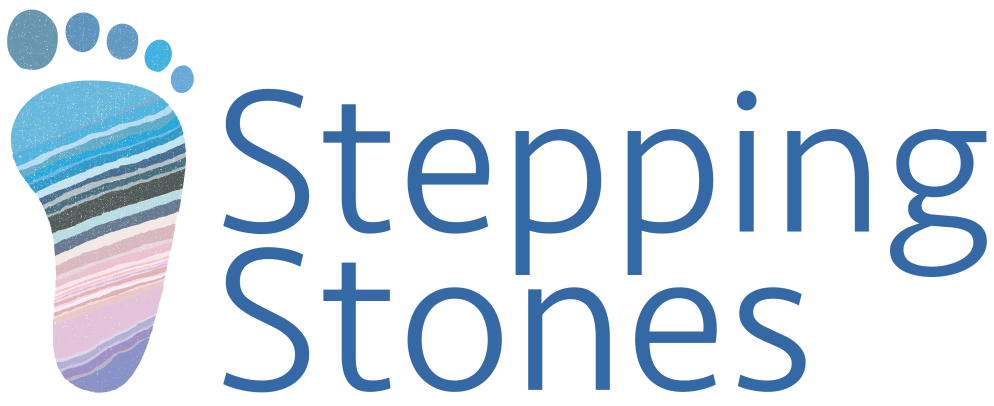 Come and join us for 6 week session starting from theMonday 5th December 2016&Wednesday 7th December 2016The sessions will be from 1pm till 2.45pm. Mondays we welcome children from 0-18 months and on Wednesday’s ages between 19 months to 3 years old. Join us to promote learning for you and your child in a fun and safe environment with qualified practitioners at hand supports.5 things you do each day that help your child to thrive through stay and play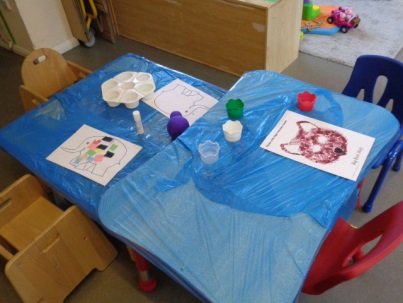 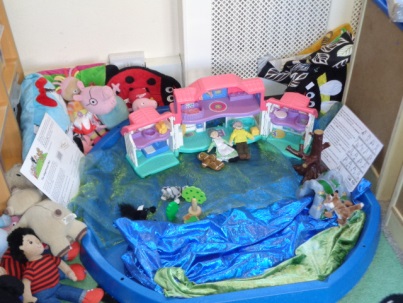 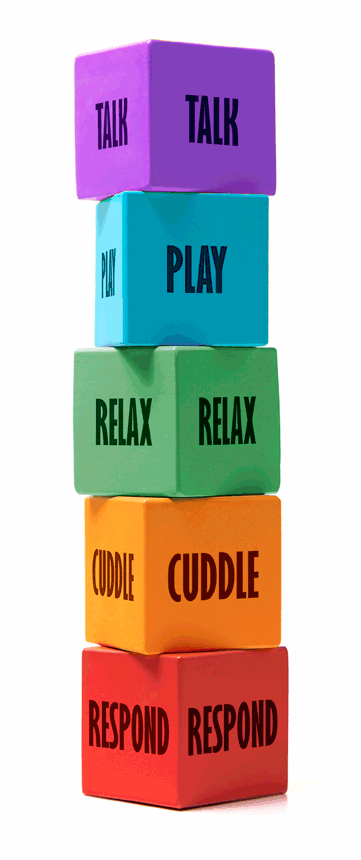 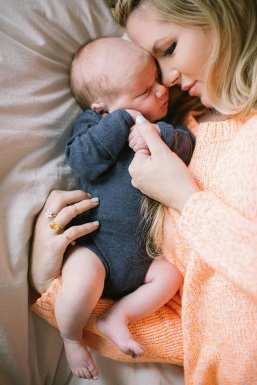 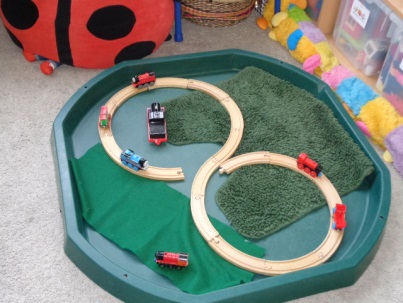 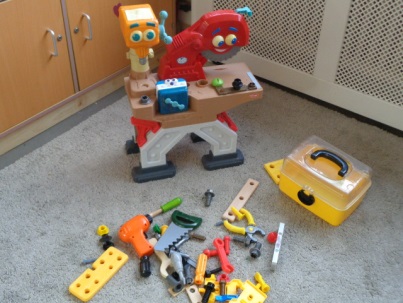 